.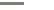 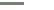 .Schulutensilien für das Schuljahr 2023/24Bitte keine Hefte besorgen. Im Sinne des Umweltschutzes werden einheitlich die Regenbogenhefte von der Schule bestellt.  Die 2. bis 4. Klassen verwenden die Bibel, den Atlas und das Wörterbuch weiter.Deutsch1 SchnellhefterMathematikGeodreieck (klein), Zirkel, gute Bleistifte (HB), RadiergummiKunst und Gestaltung (ehemals: Bildnerische Erziehung)Deckfarben in guter Qualität, 3 Borstenpinsel/Haarpinsel (6, 8, 10), Deckweiß, 1 Zeichenblock DIN A4, 1 Zeichenblock DIN A3, Wachsmalkreiden/Ölkreiden in guter Qualität, 1 Maltuch, Schere, Filzstifte (dick/dünn)Technik und Design (ehemals Werkerziehung)Wollreste, 1 spitze und stumpfe Stopfnadel, Nähnadeln, Glaskopfstecknadeln, gut schneidende Schere, Flüssigkleber, Häkelnadel 3 oder 3,5, Uhu-Stick im WerkkofferErnährung/Haushalt (3. + 4. Klasse)1 große dünne Ringmappe (A4) mit 20 Klarsichthüllen, linierte BlätterBewegung und SportTurnkleidung, Turnschuhe ohne farbigen Abrieb SonstigesHausschuheImmer in der Schultasche sind:Schere, Block A5 (kariert), Geodreieck, Füllfeder, UHU-Stick, Holzfarben, Filzstifte, Bleistifte (HB), 2 Textmarker, Radiergummi, Spitzer, Kopfhörer für Computer oder iPad (wie bei Handy, in-ear empfohlen, keine Bluetooth Kopfhörer) – diese bleiben in der Schule, Namensschilder (selbstklebend für Bücher und Mappen)Schöne Ferien und einen erlebnisreichen Sommer! Wir freuen uns auf ein erfolgreiches neues Schuljahr!Das Team der MS Inzing